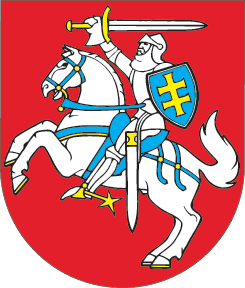 LIETUVOS RESPUBLIKOSĮSTATYMO „DĖL UŽSIENIEČIŲ TEISINĖS PADĖTIES“ NR. IX-2206 1 STRAIPSNIO PAKEITIMO ĮSTATYMAS2019 m. balandžio 26 d. Nr. XIII-2078Vilnius1 straipsnis. 1 straipsnio pakeitimas 1. Pakeisti 1 straipsnio 4 dalį ir ją išdėstyti taip:„4. Kitų Lietuvos Respublikos įstatymų nuostatos šio Įstatymo reglamentuojamiems teisiniams santykiams taikomos tiek, kiek jų nereglamentuoja šis Įstatymas, išskyrus šio straipsnio 5 ir 6 dalyse nurodytas išimtis.“2. Papildyti 1 straipsnį 6 dalimi:„6. Šio Įstatymo normos, reglamentuojančios leidimus dirbti ir leidimus gyventi Lietuvos Respublikoje ir užsieniečių integraciją, santykiams, susijusiems su užsieniečių perkėlimu iš humanitarinės krizės ištiktos užsienio valstybės ar jos dalies į Lietuvos Respubliką nuolat gyventi ir šių užsieniečių integracija, taikomos tiek, kiek jų nereglamentuoja Lietuvos Respublikos asmenų perkėlimo į Lietuvos Respubliką įstatymas.“2 straipsnis. Įstatymo įsigaliojimasŠis įstatymas įsigalioja 2019 m. birželio 1 d.Skelbiu šį Lietuvos Respublikos Seimo priimtą įstatymą.Respublikos Prezidentė	Dalia Grybauskaitė